В целях определения местоположения границ образуемых и изменяемых земельных участков, в соответствии с Градостроительным кодексом Российской Федерации, постановлениями мэрии города Новосибирска от 20.11.2014 № 10114 «Об утверждении проекта планировки территории, ограниченной перспективной городской магистралью непрерывного движения в направлении перспективного Матвеевского моста через реку Обь, Бердским шоссе, дамбой Комсомольского железнодорожного моста через реку Обь и рекой Обью в Первомайском районе», от 22.03.2017 № 1135 «О подготовке проекта межевания территории, предназначенной для размещения линейного объекта инженерной инфраструктуры местного значения – «завершение строительства водовода от насосно-фильтровальной станции № 5 до Стрелочного завода Д 1000 протяженностью 0,68 км и Д 1000 протяженностью 0,8 км по Бердскому шоссе», в границах проекта планировки территории, ограниченной перспективной городской магистралью непрерывного движения в направлении перспективного Матвеевского моста через реку Обь, Бердским шоссе, дамбой Комсомольского железнодорожного моста через реку Обь и рекой Обью в Первомайском районе», руководствуясь Уставом города Новосибирска, ПОСТАНОВЛЯЮ:1. Утвердить проект межевания территории, предназначенной для размещения линейного объекта инженерной инфраструктуры местного значения – «завершение строительства водовода от насосно-фильтровальной станции № 5 до Стрелочного завода Д 1000 протяженностью 0,68 км и Д 1000 протяженностью 0,8 км по Бердскому шоссе», в границах проекта планировки территории, ограниченной перспективной городской магистралью непрерывного движения в направлении перспективного Матвеевского моста через реку Обь, Бердским шоссе, дамбой Комсомольского железнодорожного моста через реку Обь и рекой Обью в Первомайском районе (приложение).2. Департаменту строительства и архитектуры мэрии города Новосибирска разместить постановление на официальном сайте города Новосибирска в информационно-телекоммуникационной сети «Интернет».3. Департаменту информационной политики мэрии города Новосибирска в течение семи дней со дня издания постановления обеспечить опубликование постановления.4. Контроль за исполнением постановления возложить на заместителя мэра города Новосибирска – начальника департамента строительства и архитектуры мэрии города Новосибирска.Гальянова2275008ГУАиГПриложениек постановлению мэриигорода Новосибирскаот 04.07.2017 № 3112ПРОЕКТмежевания территории, предназначенной для размещения линейного объекта инженерной инфраструктуры местного значения – «завершение строительства водовода от насосно-фильтровальной станции № 5 до Стрелочного заводаД 1000 протяженностью 0,68 км и Д 1000 протяженностью 0,8 км по Бердскому шоссе», в границах проекта планировки территории, ограниченной перспективной городской магистралью непрерывного движения в направлении перспективного Матвеевского моста через реку Обь, Бердским шоссе, дамбой Комсомольскогожелезнодорожного моста через реку Обь и рекойОбью в Первомайском районе1. Текстовая часть проекта межевания территории (приложение 1).2. Чертеж межевания территории (приложение 2).____________Приложение 1к проекту межевания территории, предназначенной для размещения линейного объекта инженерной инфраструктуры местного значения – «завершение строительства водовода от насосно-фильтровальной станции № 5 до Стрелочного завода Д 1000 протяженностью 0,68 км и Д 1000 протяженностью 0,8 км по Бердскому шоссе», в границах проекта планировки территории, ограниченной перспективной городской магистралью непрерывного движения в направлении перспективного Матвеевского моста через реку Обь, Бердским шоссе, дамбой Комсомольского железнодорожного моста через реку Обь и рекой Обью в Первомайском районеТЕКСТОВАЯ ЧАСТЬпроекта межевания территории______________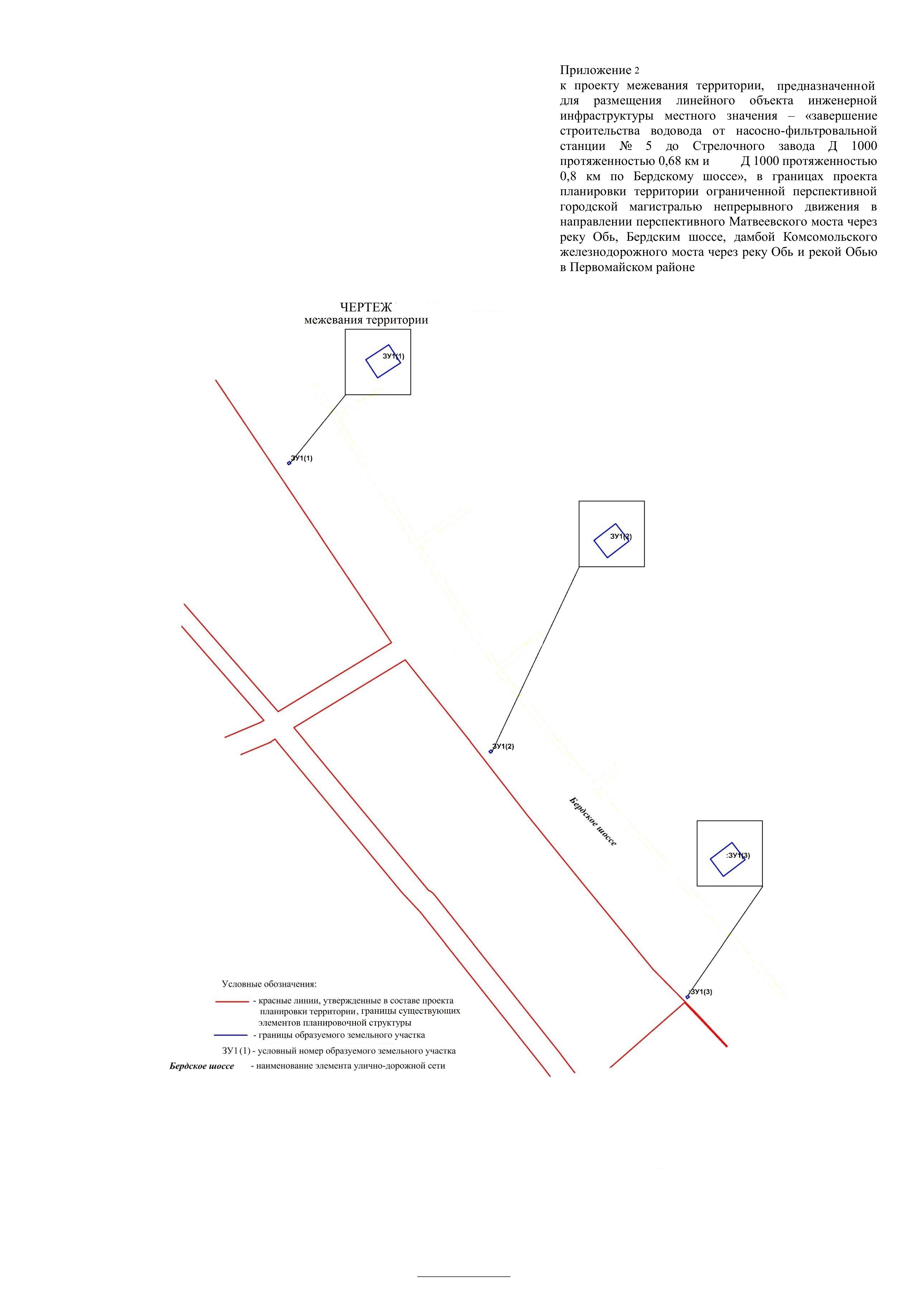 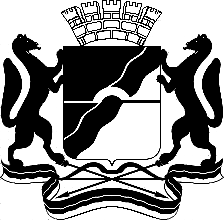 МЭРИЯ ГОРОДА НОВОСИБИРСКАПОСТАНОВЛЕНИЕОт  	  04.07.2017		№     3112	О проекте межевания территории, предназначенной для размещения линейного объекта инженерной инфраструктуры местного значения – «завершение строительства водовода от насосно-фильтровальной станции № 5 до Стрелочного завода Д 1000 протяженностью 0,68 км и Д 1000 протяженностью 0,8 км по Бердскому шоссе», в границах проекта планировки территории, ограниченной перспективной городской магистралью непрерывного движения в направлении перспективного Матвеевского моста через реку Обь, Бердским шоссе, дамбой Комсомольского железнодорожного моста через реку Обь и рекой Обью в Первомайском районеИсполняющий обязанности мэра города НовосибирскаГ. П. ЗахаровУсловный номер образуемого земельного участка на чертеже межевания территорииУчетный номер кадастрового кварталаВид разрешенного использования образуемого земельного участка в соответствии с проектом планировки территорииПлощадь образуемого земельного участка, гаАдрес земельного участкаВозможные способы образования земельного участка123456ЗУ154:35:081295Коммунальное обслуживание 0,0015Российская Федерация, Новосибирская область, город Новосибирск, Бердское шоссе, (2/3)Путем образования земельного участка из земель, находящихся в муниципальной или государственной собственностиИтого:0,0015